Základná škola s materskou školou s vyučovacím jazykom maďarským Alapiskola és Óvoda, Vetvárska 7.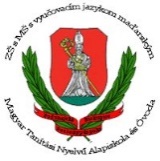  Materská škola na Staromlynskej 51. 821 06 Bratislava, tel.: ZŠ - 02/ 45 24 86 67, MŠ - 02/45 24 80 80–––––––––––––––––––––––––––––––––––––––––––––––––––––––––––––––––––––––––––––––––Riaditeľstvo Základnej škola s materskou školou s vyučovacím jazykom maďarským – Alapiskola és Óvoda,                                                                                  	Vetvárska 7                                                                             							821 06 Bratislava Vec:  Žiadosť o povolenie plnenia povinnej školskej dochádzky mimo územia SRV súlade s ustanovením § 25 bodu 1) a 2) zákona č. 245/2008 Z. z. o výchove a vzdelávaní (školský zákon) a o zmene a doplnení niektorých zákonov Vás žiadam o povolenie osobitného spôsobu plnenia školskej dochádzky mimo územia Slovenskej republiky v súlade  s §23 písm. b) zákona 245/2008 Z. z. pre moje dieťa.Beriem na vedomie, že z vyučovacích predmetov, ktoré určí riaditeľ školy  a nie sú zahrnuté v študijnom programe navštevovanej školy v zahraničí, vykoná dcéra/syn komisionálne skúšky vo vopred dohodnutých termínoch v súlade s §25 bod 5) zákona 245/2008 Z. z.                                         Za kladné vybavenie žiadosti vopred ďakujem.V ..................................... dňa ..........................                             ............................................................					                             		Podpisy zákonných zástupcov dieťaťa                                                                              Žiadateľ (Zákonný zástupca)Meno:Priezvisko:Adresa trvalého bydliska v SR:(ulica, číslo, PSČ, miesto)Adresa trvalého bydliska v SR:(ulica, číslo, PSČ, miesto)Adresa bydliska v zahraničí:Adresa bydliska v zahraničí:Telef. kontakt:E mail:ŽiakMeno žiaka:Priezvisko:Rodné číslo:Dátum narodenia:Národnosť:Štátna príslušnosť:Adresa bydliska v zahraničí:Adresa bydliska v zahraničí:Názov a adresa školy v zahraničí:Názov a adresa školy v zahraničí:Vzdelávanie v škole mimo územia SROd:Do:Dátum: